«SUB.1 ΑΠΟΚΑΤΑΣΤΑΣΗ ΚΑΙ ΑΝΑΔΕΙΞΗ ΟΘΩΜΑΝΙΚΟΥ ΤΕΜΕΝΟΥΣ ΒΑΛΙΔΕ ΤΖΑΜΙ» Το έργο «SUB. 1 Αποκατάσταση και ανάδειξη Οθωμανικού τεμένους Βαλιδέ Τζαμί» εντάχθηκε στο Ταμείο Ανάκαμψης και Ανθεκτικότητας με Κωδικό ΟΠΣ ΤΑ 5158706, προϋπολογισμό 1.800.000 ευρώ, και χρηματοδότηση από το Πρόγραμμα Δημοσίων Επενδύσεων (ΠΔΕ) 2022, στη ΣΑΤΑ 014. Βασική επιδίωξη στο πλαίσιο του έργου είναι η στερέωση και η αποκατάσταση του οθωμανικού τεμένους Βαλιδέ τζαμί στη μορφή που σώζεται τα τελευταία 200 χρόνια περίπου, και η εγκατάσταση μιας νέας, αλλά  συμβατής με αυτό χρήσης. Στόχος είναι η αντιμετώπιση όλων των προβλημάτων και βλαβών που εμφανίζει το μνημείο, οι οποίες έχουν καταγραφεί έπειτα από λεπτομερή αποτύπωσή του, και η αποκατάσταση της δομής και της μορφής όλων των οικοδομικών στοιχείων του. Η χρήση που προτείνεται να ενταχθεί στο μνημείο είναι η δημιουργία ενός μικρού μουσειακού χώρου με επιγραφές των οθωμανικών χρόνων που έχουν βρεθεί διάσπαρτες τόσο στην πόλη της Μυτιλήνης όσο και στην ύπαιθρο της Λέσβου,  αφιερωμένες στις μουσουλμανικές, ορόσημες, διαβατήριες τελετές (η γέννηση, ο γάμος, ο θάνατος), οι οποίες θα παρουσιάζονται με διάφορα πολυμεσικά μέσα (βιντεοπροβολές, οθόνη αφής, ηχητική ξενάγηση, κλπ.). Εκτός από την αποκατάσταση του μνημείου, οι επιγραφές που θα εκτεθούν, μοναδικής σπουδαιότητας για την παρουσία των Οθωμανών στη ν. Λέσβο,  θα υποστηρίξουν το ψηφιακό υλικό. Το έργο/δράση υλοποιείται στο πλαίσιο του Εθνικού Σχεδίου Ανάκαμψης και Ανθεκτικότητας «Ελλάδα 2.0» με τη χρηματοδότηση της Ευρωπαϊκής Ένωσης – NextGenerationEU.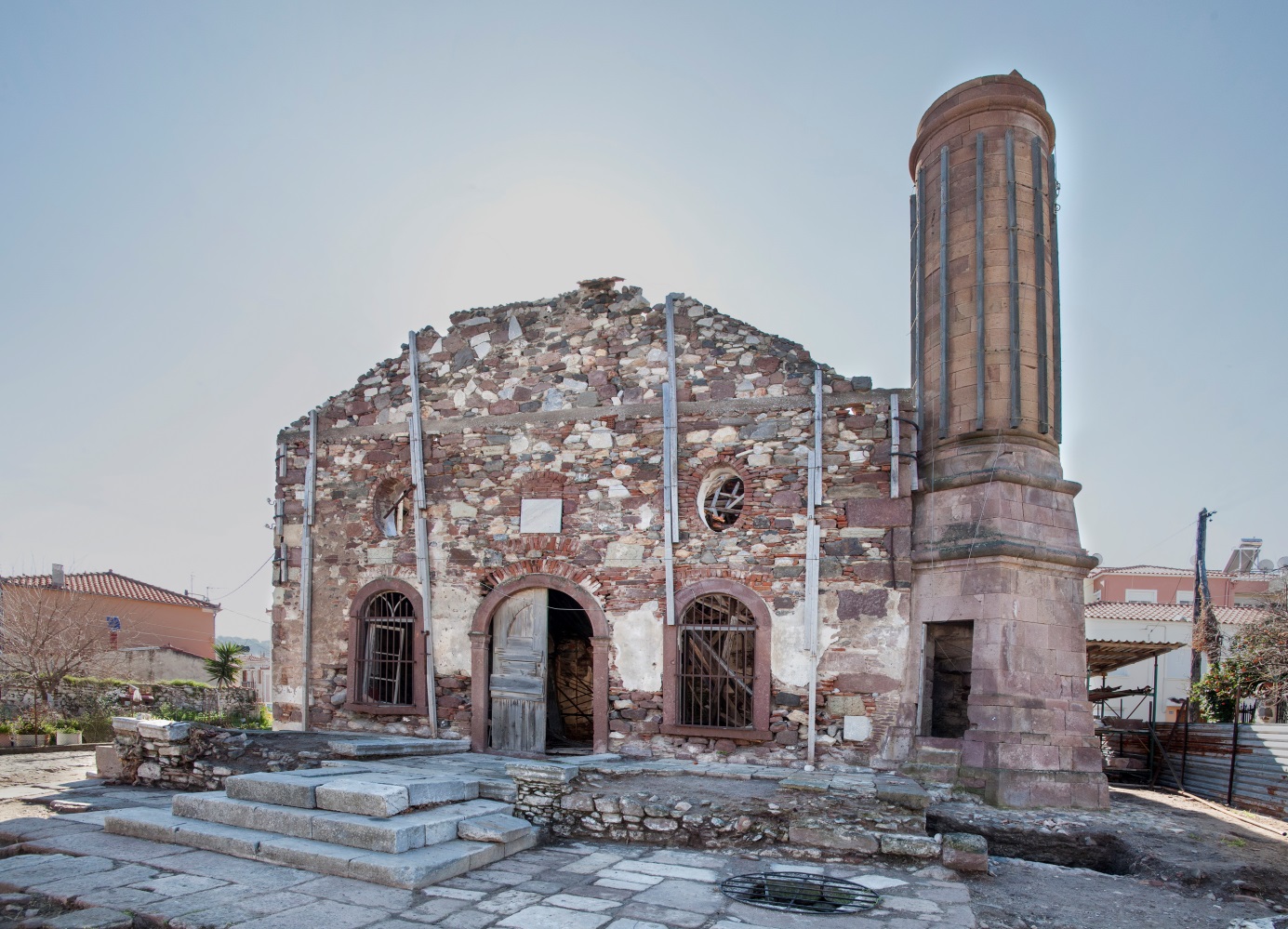 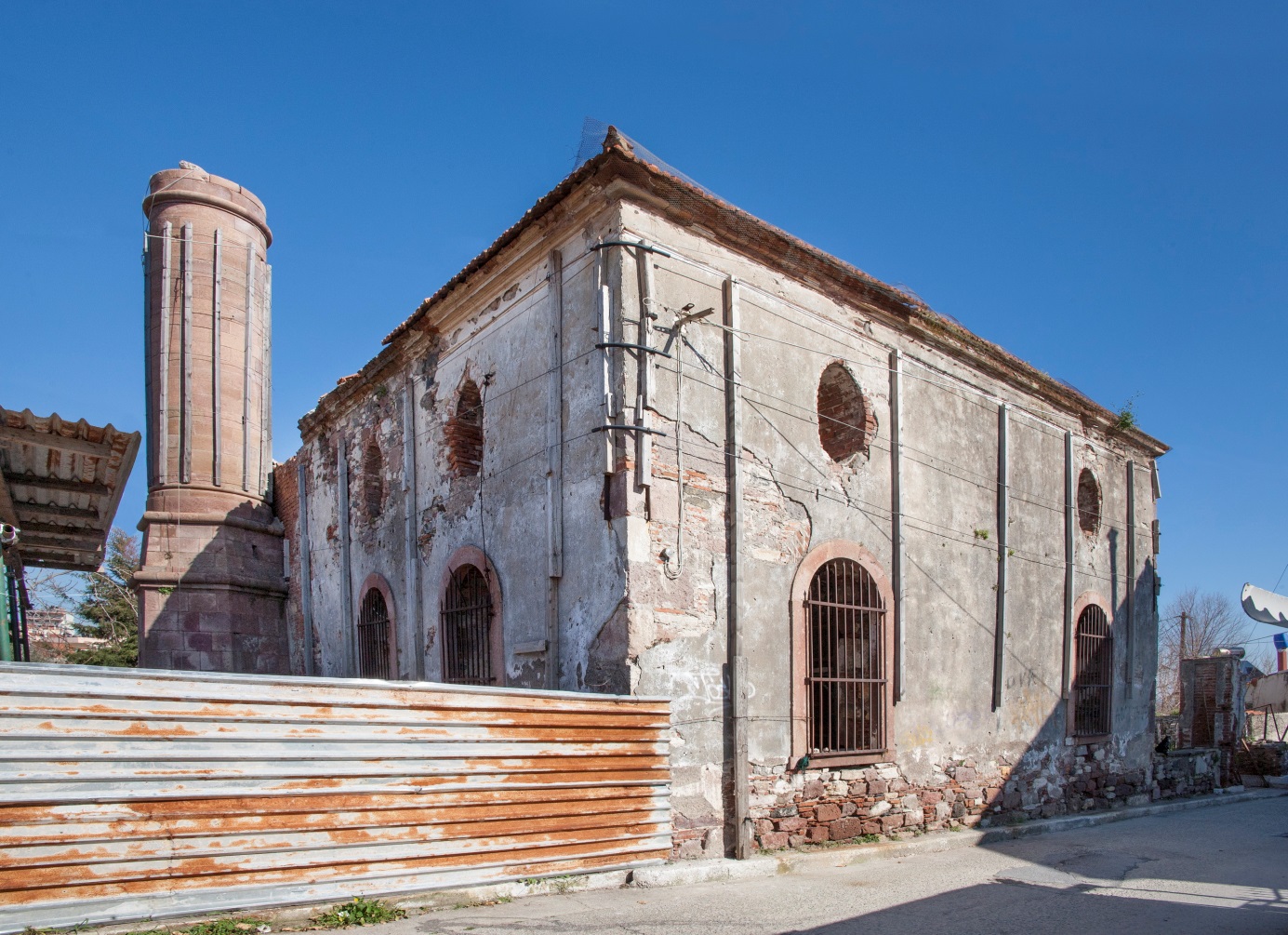 